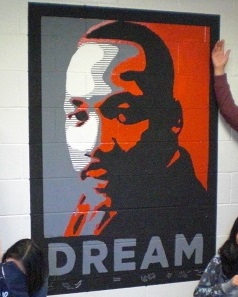 Mural! - Final AssessmentName:							Period:Mural!  Assessment (40 point): 12345Idea & InterpretationYou did not either select an artist that will translate into a mural or did not interpret their workYour selected artist does not translate well to a mural or your interpretation is weakWhile your artist is relevant, your interpretation does not represent the artistYour idea (selected artist & interpretation) is somewhat powerful relevant and somewhat interpretedYour idea (selected artist & interpretation) is powerful relevant and appropriately interpretedExecutionYour execution was not neat and did not replicate inspired artistYour execution had major areas of flawsYour execution was relatively neat with some areas of flawsYour execution was mostly neat with minor areas of flawsYour execution was neat a, true to inspiration artist and sketchTeam membershipYou did not participate as a team member and showed little effortYou showed little effort in participating equally as a team memberWhile you participated as a team member, there was significant time that you either did not do your fair share or allow others to do their share  You participated as a team member and most of the time sought for equal participationYou worked well as a team member. You actively participated equally – You did your part and encouraged others to do their partFrame & VarnishYou did not complete your framing and or varnishingYour completed some framing and varnishing but it was not neat or completeYour framing and varnish was neat and complete with major areas of imperfectionsYour framing and varnish was neat and complete with minor areas of imperfectionsYour framing and varnish was neat and completeArt ExplanationYou did not explained your artist and captured your translation of this artYou only slightly explained your artist and captured your translation of this artYou somewhat explained your artist and captured your translation of this artYou mostly explained your artist and captured your translation of this artYou clearly explained your artist and captured your translation of this artUsed time, care & effortYou did not utilize your time in class productivelyWhile you were somewhat productive in class you could have used much more of your timeWhile you had times that were productive, you had many times that you did not utilize your time wellYou had times that were productive with some minor distractionsYou made productive use of every available moment in classListened and were silent during instructionYou were distracting while instructions were being givenYou were somewhat attentive but also distracted / talkingYou were attentive but missed some elements due to being distractedYou were mostly attentive with minor distractionsYou were attentive while instruction were givenFollowed rules, team tasks & clean upYou did not follow through with task/clean up or broke rulesYou mostly followed rules and task/clean upYou followed rules and completed somewhat of your tasks/clean upYou followed rules and completed most of your tasks/clean upNot only did you follow rules/tasks, but you also went above and beyond to be helpful